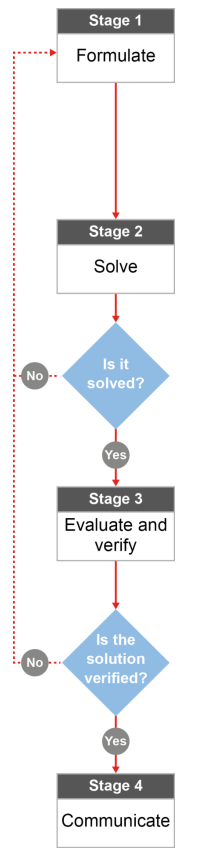 Will Townsville or Cairns ever have one million residents?  Australian curriculum content descriptors:Year 9 Sketch linear graphs using the coordinates of two points and solve linear equations (ACMNA215)Find the midpoint and gradient of a line segment (interval) on the Cartesian plane using a range of strategies, including graphing software (ACMNA294)LWould you expect the population of Townsville or Cairns to reach one million people in your lifetime? Why/why not? State your opinion.________________________________________________________________________________________________________________________________________________________________________________The Australian Bureau of Statistics conducts a census of the population of Australia every 5 years. The table below shows the data collected by the Australian Bureau of Statistics in the last 4 censuses for the populations of the cities of Cairns and Townsville.Looking at the data provided in the table, which population would you say is increasing more rapidly, the population of Cairns, or the population of Townsville? Explain your reasoning.________________________________________________________________________________________________________________________________________________________________________________________________________________________________________________________________________________________________________________________________________________________________________________________________________________________________________________________
a) Use the data provided in the table to plot four points about the population of Townsville below. Make your horizontal x axis “years after 2001” and work out the rest of the x-values you will need by completing the information in your table. Label the y-axis “Population”.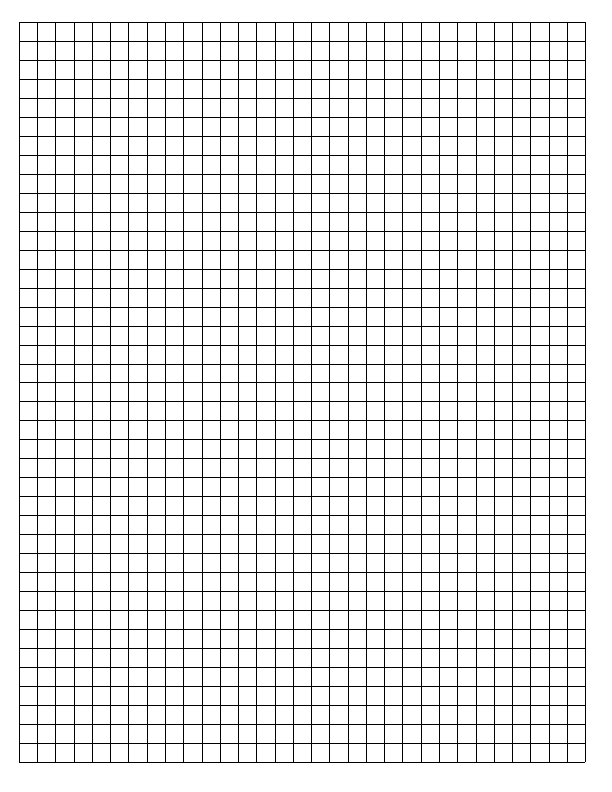 b) Sketch a line of best fit through your four points. Find the gradient of that line. ________________________________________________________________________________________________________________________________________________________________________________________________________________________________________________________________________c) What does the gradient of the line represent? ________________________________________________________________________________________________________________________________________________________________________________d) What is the y-intercept of that line? ________________________________________________________e) What does the y-intercept of the line represent? ________________________________________________________________________________________________________________________________________________________________________________f) Create a linear equation in the form y = mx + c to represent the growth of the Townsville population.________________________________________________________________________________________________________________________________________________________________________________________________________________________________________________________________________Use the data provided in the table, repeat the process for the Cairns population. a) Plot the points on the same plane as you did for the Townsville data.b) Sketch in a line of best fit and label it clearly as “Cairns population”. Find the gradient of that line.________________________________________________________________________________________________________________________________________________________________________________c) What does the gradient represent this time? _________________________________________________d) What is the y-intercept? __________________________________________________________________e) What does the y-intercept represent this time? _______________________________________________f) Write the linear equation in the form y = mx + c to show the growth of the Cairns population.________________________________________________________________________________________________________________________________________________________________________________________________________________________________________________________________________Using the two linear equations you’ve created, estimate the populations of both Townsville and Cairns in each of the following years and compare them:

a) 2020 ________________________________________________________________________________________________________________________________________________________________________________
b) 2050 ________________________________________________________________________________________________________________________________________________________________________________
d) 2500 ________________________________________________________________________________________________________________________________________________________________________________Looking at the results you’ve calculated in Question 5. Do the populations of Cairns and Townsville over the years specified get closer, or further away to each other? Is one city growing faster than the other? ________________________________________________________________________________________________________________________________________________________________________________________________________________________________________________________________________Using your linear equation, in what year do you estimate that the population of Townsville will reach one million people? ________________________________________________________________________________________________________________________________________________________________________________Using your linear equation, in what year do you estimate that the population of Cairns will reach one million people? ________________________________________________________________________________________________________________________________________________________________________________Does the information you’ve found above support your initial idea you answered in Question 1?________________________________________________________________________________________________________________________________________________________________________________________________________________________________________________________________________Linear equations are not traditionally used to represent population growth over time. Think about how a population of a city grows over time. What does a linear model fail to take into account?________________________________________________________________________________________________________________________________________________________________________________________________________________________________________________________________________Do your results obtained in Question 5 and 6 seem reasonable? If so, why do you believe these are reasonable? If not, what causes you to believe these values are unreasonable? ________________________________________________________________________________________________________________________________________________________________________________________________________________________________________________________________________________________________________________________________________________________________________________________________________________________________________________________________________________________________________________________________________________Sources:
All census data obtained via http://www.censusdata.abs.gov.au/YearYears after 2001Population of CairnsPopulation of Townsville20010122 057133 00320065127 438143 3282011133 911157 7482016144 787168 729